ЧЕРКАСЬКА ОБЛАСНА РАДАР І Ш Е Н Н Я19.02.2021                                                                               № 5-52/VIIIПро наявність обставин непереборної силита затвердження переліку суб’єктів господарювання,що постраждали внаслідок таких обставинВідповідно до підпункту 298.8.4 пункту 298.8  статті 298 Податкового кодексу України, частини другої статті 43 Закону України «Про місцеве самоврядування в Україні», враховуючи заяви ТОВ «Зернова компанія «ХОРС» від 22.12.2020 № 1/298, від 18.02.2021 № 56 та Фермерського господарства «Агростар» від 05.02.2021 № 6, обласна рада в и р і ш и л а:Визнати наявність обставин непереборної сили, засвідчених сертифікатами Торгово-промислової палати України від 04.02.2021 № 3100-21-0169 та від 18.02.2021 №3100-21-0232.Затвердити такий перелік суб’єктів господарювання, що постраждали внаслідок обставин непереборної сили:ТОВ «Зернова компанія «ХОРС», що знаходиться за адресою: Черкаська область, Драбівський район, с. Погреби, вул. Подільська, 10; період дії обставин непереборної сили: 01.04.2020-20.08.2020;Фермерське господарство «Агростар», що знаходиться за адресою: Черкаська область, Драбівський район, с. Бойківщина, вул. Л. Українки, 91; період дії обставин непереборної сили: 01.06.2020-03.09.2020.Голова                                                                                А. ПІДГОРНИЙ  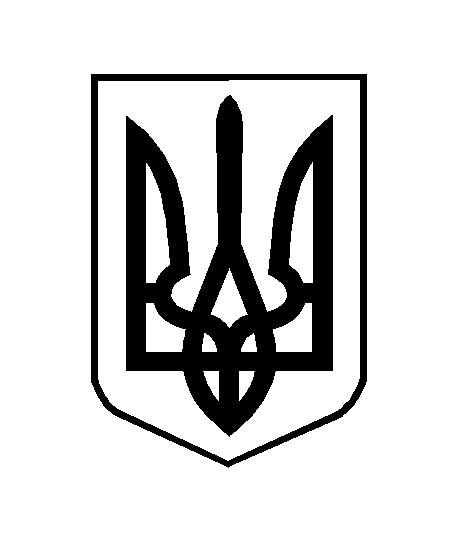 